.Intro: 32 CountsS1: ACROSS, SIDE, BEHIND, SIDE, CROSS, ROCK, ¼ TURN, HOLDS2: ROCK, REPLACE, TOE STRUT BACK, ¼ TOE STRUT, TOE STRUT IN PLACES3: VINE RIGHT TOUCH, VINE LEFT SCUFFS4: JAZZ BOX, STEP, HOLD, TWIST, TWISTS5: HEEL TAP, HEEL TAP, HEEL SPLITS, HEEL SPLITSS6: VINE ¼ TURN TOUCH, HIP, HIP,HIP, HIPS7: VINE ¼ TURN TOUCH, HIP, HIP,HIP, HIPS8: TOE STRUT, TOE STRUT, TOE STRUT, TOE STRUTWALL 5: Dance to beat 40 ## and Restart facing back wallContact: Tel 0438275327 – Website   www.lvbootscooters.comYou Don't Love Me Anymore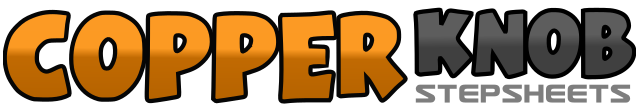 .......Count:64Wall:2Level:Improver.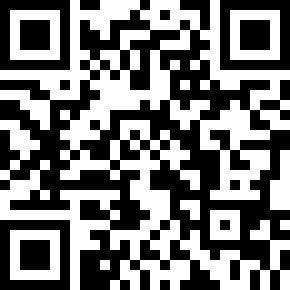 Choreographer:Linda Pink (AUS) - February 2015Linda Pink (AUS) - February 2015Linda Pink (AUS) - February 2015Linda Pink (AUS) - February 2015Linda Pink (AUS) - February 2015.Music:Don't Tell Me - Joel CrouseDon't Tell Me - Joel CrouseDon't Tell Me - Joel CrouseDon't Tell Me - Joel CrouseDon't Tell Me - Joel Crouse........1,2,3,4Step R Across L, Step L To Left, Step R Behind L, Step L To Left5,6Step R Across L, Rock Back Onto L,7,8Turn ¼ Right Step R  Fwd, Hold1,2Step L Fwd, Rock Back Onto R3,4Step Back L Toe, Drop L Heel5,6Turn ¼ Right Step R Toe To The Side, Drop R Heel7,8Step L Toe Next To R, Drop L Heel1,2,3,4Step R To The Side, Step L Behind R, Step R To The Side, Touch L5,6,7,8Step L To The Side, Step R Behind L, Step L To The Side, Scuff R1,2,3,4Step R Across L, Step L Back, Step R To The Side, Step L Fwd5,6,7,8Step R Fwd, Hold, Twist Heels Right, Twist Heels Centre1,2Tap R Heel At 45°, Step R Together,3,4Tap L Heel At 45°, Step L Together5,6,7,8Split Heels, Out , In , Out, In  - ##1,2Step R To The Side, Step L Behind R,3,4Turn ¼ Right  Step R Fwd, Touch L Next To R5,6,7,8Step L To The Side Push Hips Left, Right, Left, Right1,2Step L To The Side, Step R  Behind  L,3,4Turn ¼ Left Step L  Fwd, Touch R Next To L5,6,7,8Step R To The Side Push Hips Right, Left, Right ,Left1,2,3,4Step R Heel Fwd, Drop R Toe, Step L Heel Fwd, Drop L Toe5,6,7,8Step R Heel Fwd, Drop R Toe, Step L Heel Fwd, Drop L Toe